T.CSULTANGAZİ KAYMAKAMLIĞIHALK EĞİTİMİ MERKEZİ MÜDÜRLÜĞÜ2024-2028 STRATEJİK PLANI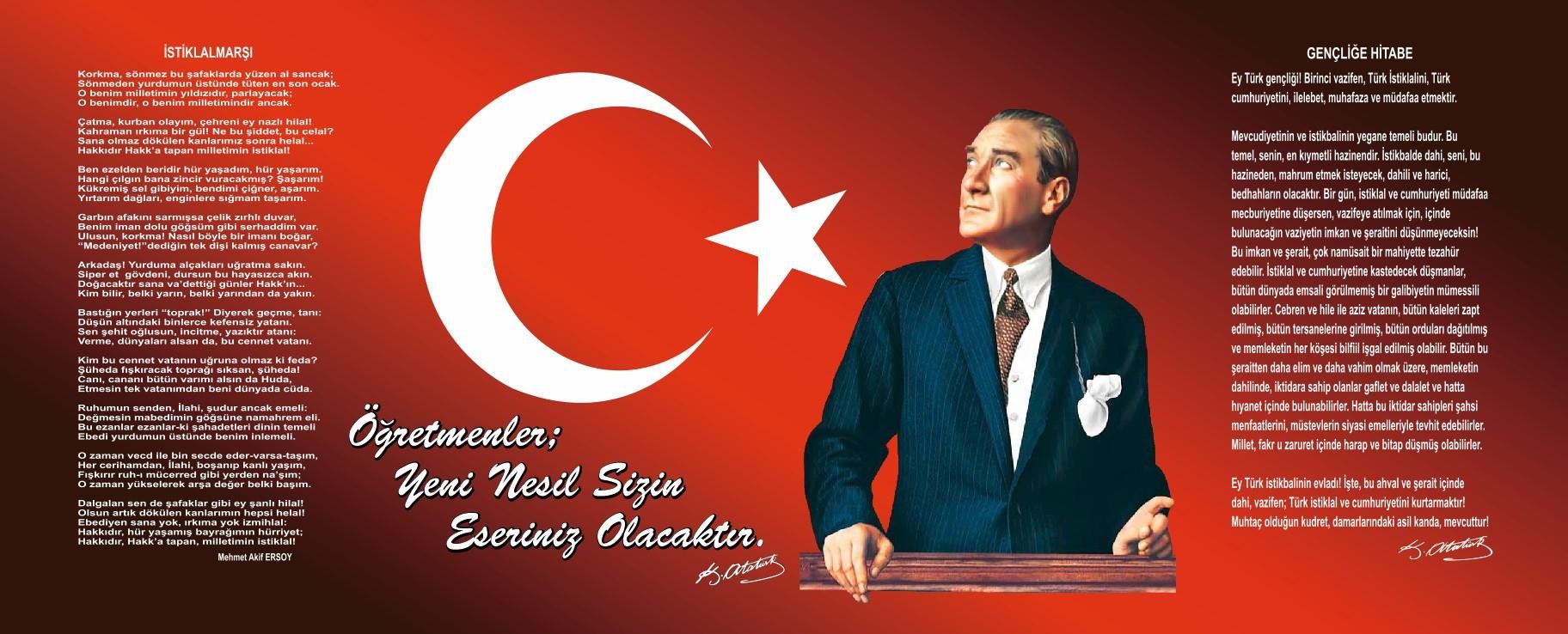 SunuşKamu idarelerinin planlı hizmet sunumu, politika geliştirme, belirlenen politikaları somut iş programlarına vebütçelere dayandırma ile uygulamayı etkili bir şekilde izleme ve değerlendirmelerini sağlamaya yönelik olarak “ stratejik planlama” temel araç olarak benimsenmiştir.Bu belge, Sultangazi Halk Eğitimi Merkezi’nin 2024-2028 yılları arasında eğitim kalitesini artırabilmesi ve değişime ayak uydurabilmesi için uygulaması gereken stratejileri ve bu stratejilere dayanan birimlerin hedeflerini belirlemek amacı ile hazırladığı stratejik planı içermektedir.Bu dokümanda sunulan  stratejiler ve merkezin  bütün birimlerini kapsamaktadır. Stratejiler genel olarak belirlenmişve her strateji için merkezimizin tüm birimleri hedeflerini belirlemişlerdir.Sürekli değişen ve gelişen ortamlarda çağın gerekleri ile uyumlu bir eğitim öğretim anlayışını sistematik bir şekilde devam ettirebilmemiz, belirlediğimiz stratejileri en etkin şekilde uygulayabilmemiz ile mümkün olacaktır. Merkezimiz hep olduğu gibi 2019-2023 yıllarında da katılımcı bir anlayış ile oluşturduğu stratejik planın, merkezimizin bütün sorunlarını çözmesi beklenmemektedir. Ancak sorunların çözülmesinde bir rehber olarak kullanılması amaçlanmaktadır.Planın hazırlanmasında her türlü özveriyi gösteren ve sürecin tamamlanmasına katkıda bulunan birim yöneticilerine ve özellikle stratejik planlama ekibine teşekkür ediyor, bu planın uygulanması ile merkezimizin daha kaliteli ve çağdaş eğitime ulaşacağımıza inanıyor, idari personelimize, öğretmenlerimize, hizmetli ve kursiyerlerimize tüm çalışmalarında başarılar diliyorum.Hidayet AYDINHalk Eğitimi Merkezi MüdürüİçindekilerBÖLÜM I: GİRİŞ ve PLAN HAZIRLIK SÜRECİ2024-2028 dönemi stratejik plan hazırlanması süreci Üst Kurul ve Stratejik Plan Ekibinin oluşturulması ile başlamıştır. Ekip tarafından oluşturulan çalışma takvimi kapsamında ilk aşamada durum analizi çalışmaları yapılmış ve durum analizi aşamasında paydaşlarımızın plan sürecine aktif katılımını sağlamak üzere paydaş anketi, toplantı ve görüşmeler yapılmıştır.Durum analizinin  ardından  geleceğe  yönelim  bölümüne  geçilerek  Kurumumuzun  amaç,  hedef,  gösterge  ve  eylemleribelirlenmiştir. Çalışmaları yürüten ekip ve kurul bilgileri altta verilmiştir.2024-2028 STRATEJİ PLAN ÜST KURULUBÖLÜM II: DURUM ANALİZİDurum  analizi   bölümünde   kurumumuzun   mevcut   durumu   ortaya   konularak   neredeyiz   sorusuna   yanıt   bulunmayaçalışılmıştır.Bu  kapsamda   Kurumumuzun   kısa   tanıtımı,   kurum   künyesi   ve   temel   istatistikleri,   paydaş   analizi   ve   görüşleri   ileKurumumuzun Güçlü Zayıf Fırsat ve Tehditlerinin (GZFT) ele alındığı analize yer verilmiştir.Kurumun Kısa TanıtımıSultangazi Belediyesi Yapı Denetim Müdürlüğü ile arşiv araştırması yaparak 19.01.1996 tarihinde binamızın yapıldığı tarihe ulaşım sağladık.Valilik makamının 30/10/2008 tarihli onayı ile kurulan Sultangazi ilçesi Halk Eğitimi Merkezi Müdürlüğü, Gaziosmanpaşa Belediyesinin    kuruma tahsis ettiği 50. Yıl Mahallesi Belediye Hizmet Binasının 3. katında 13/11/2008 tarihinde kurumumuza Kurucu Müdür olarak Abdurrahman ADA'nın atanması ile çalışmalarına başlamıştır.Kurumumuzda, Mayıs 2009-2014 yılları arasında Müdür Sn.Mustafa MAMUR, 2014 yılından itibaren de mevcut Müdürümüz Sn.Hidayet AYDIN görev yapmaktadır.Kasım 2010 tarihinden itibaren Sultançiftliği Mh. Eski Edirne Asfaltı No:449/A Sultangazi-İstanbul adresine taşınmıştır.Çağın akışına ayak uyduran merkezimiz ülkemizin sayılı merkezleri arasında yerini almak amacı ile; aile ekonomisine katkıda  bulunabilecek kurslardan tutun da iş istihdamı olabilecek her türlü kursu bünyesinde açmaya devam edecektir.Kurumun Mevcut Durumu: Temel İstatistiklerKurum KünyesiKurumumuzun temel girdilerine ilişkin bilgiler altta yer alan kurum künyesine ilişkin tabloda yer almaktadır.Temel Bilgiler Tablosu- Kurum KünyesiÇalışan BilgileriKurumumuzun çalışanlarına ilişkin bilgiler altta yer alan tabloda belirtilmiştir.Çalışan Bilgileri TablosuKurumumuz Bina ve AlanlarıKurumumuzun binası ile açık ve kapalı alanlarına ilişkin temel bilgiler altta yer almaktadır.Kurum Yerleşkesine İlişkin BilgilerDonanım ve Teknolojik KaynaklarımızTeknolojik kaynaklar başta olmak üzere kurumumuzda bulunan çalışır durumdaki donanım malzemesine ilişkin bilgiye alttaki tabloda yer verilmiştir.Teknolojik Kaynaklar TablosuGelir ve Gider BilgisiKurumumuzun genel bütçe ödenekleri, Kurum aile birliği gelirleri ve diğer katkılarda dâhil olmak üzere gelir ve giderlerine ilişkin son iki yıl gerçekleşme bilgileri alttaki tabloda verilmiştir.PAYDAŞ ANALİZİKurumumuzun temel paydaşları öğrenci, veli ve öğretmen olmakla birlikte eğitimin dışsal etkisi nedeniyle Kurum çevresinde etkileşim içinde olunan geniş bir paydaş kitlesi bulunmaktadır. Paydaşlarımızın görüşleri anket, toplantı, dilek ve istek kutuları, elektronik ortamda iletilen önerilerde dâhil olmak üzere çeşitli yöntemlerle sürekli olarak alınmaktadır.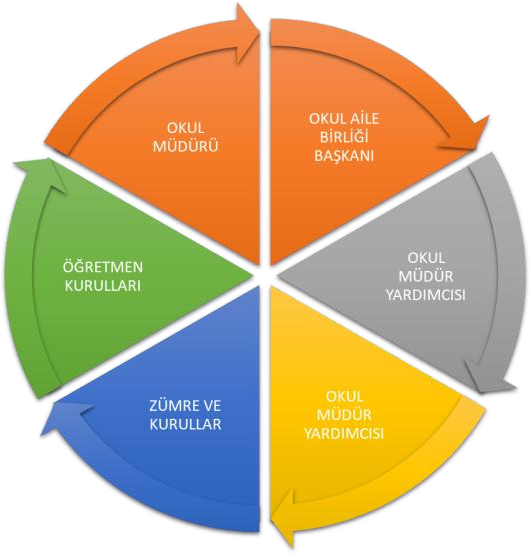 Yaygın Eğitim; Örgün eğitimin yanında ve dışındaki tüm kişileri hedef kitlesi içine alan ve yaşam boyu devam eden bir eğitimdir. Bu nedenle yaygın eğitimin hedef kitlesini geniş bir yetişkin grubu oluşturmaktadır.Okuma-yazma bilmeyenler, temel eğitim eksikliği olanlar, Örgün eğitimin herhangi bir kademesinden ayrılmış olanlar,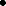 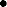 Örgün eğitime devam ederken, arta kalan boş zamanlarını değerlendirmek isteyenler,Bir mesleğe sahip olamayanlar,Meslek değiştirmek isteyenler,Yaşlı ve emekliler,Yasal kısıtlılık altında bulunanlar, köyden kente göçenler, Özel eğitim gerektiren kişiler, kendi işini kurmak isteyenler, Herhangi bir örgün eğitimi bitirmiş olanlar,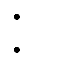 Halk Eğitimi Merkezleri bünyesinde açılan kurslardan yararlanabilirler.Paydaşlar, kuruluşun ürün ve hizmetleri ile ilgisi olan, kuruluştan doğrudan veya dolaylı, olumlu ya da olumsuz yönde etkilenen veya kuruluşu etkileyen kişi, grup veya kurumlardır. Paydaşlar, iç ve dış paydaşlar ile yararlanıcılar/müşteriler olarak sınıflandırılabilir.İç Paydaşlar: Kuruluştan etkilenen veya kuruluşu etkileyen kuruluş içindeki kişi, grup veya (varsa) ilgili/bağlı kuruluşlardır. Kuruluşun çalışanları, yöneticileri ve kuruluşun bağlı olduğu bakan, iç paydaşlara örnek olarak verilebilir.Dış Paydaşlar: Kuruluştan etkilenen veya kuruluşu etkileyen kuruluş dışındaki kişi, grup veya kurumlardır. Kuruluş faaliyetleriyle ilişkisi olan diğer kamu ve özel sektör kuruluşları, kuruluşa girdi sağlayanlar, sendikalar, ilgili sektör birlikleri dış paydaşlara örnek olarak verilebilir.Müşteriler (Yararlanıcılar): Kuruluşun ürettiği ürün ve hizmetleri alan, kullanan veya bunlardan yararlanan kişi, grup veya kurumlardır.Müşteriler dış paydaşların alt kümesidir.HALK EĞİTİMİ MERKEZLERİNİN PAYDAŞLARI:GZFT (Güçlü, Zayıf, Fırsat, Tehdit) Analizi *Kurumumuzun temel istatistiklerinde verilen Kurum künyesi, çalışan bilgileri, bina bilgileri, teknolojik kaynak bilgileri ve gelir gider bilgileri ile paydaş anketleri sonucunda ortaya çıkan sorun ve gelişime açık alanlar iç ve dış faktör olarak değerlendirilerek GZFT tablosunda belirtilmiştir. Dolayısıyla olguyu belirten istatistikler ile algıyı ölçen anketlerden çıkan sonuçlar tek bir analizde birleştirilmiştir.Kurumun güçlü ve zayıf yönleri donanım, malzeme, çalışan, iş yapma becerisi, kurumsal iletişim gibi çok çeşitli alanlarda kendisinden kaynaklı olan güçlülükleri ve zayıflıkları ifade etmektedir ve ayrımda temel olarak Kurum müdürü/müdürlüğü kapsamından bakılarak iç faktör ve dış faktör ayrımı yapılmıştır.İçsel FaktörlerGüçlü YönlerZayıf YönlerDışsal FaktörlerFırsatlarTehditlerGelişim ve Sorun AlanlarıGelişim ve sorun alanları analizi ile GZFT analizi sonucunda ortaya çıkan sonuçların planın geleceğe yönelim bölümü ile ilişkilendirilmesi ve buradan hareketle hedef, gösterge ve eylemlerin belirlenmesi sağlanmaktadır.Gelişim ve sorun alanları ayrımında eğitim ve öğretim faaliyetlerine ilişkin üç temel tema olan Eğitime Erişim, Eğitimde Kalite ve kurumsal Kapasite kullanılmıştır. Eğitime erişim, öğrencinin eğitim faaliyetine erişmesi ve tamamlamasına ilişkin süreçleri; Eğitimde kalite, öğrencinin akademik başarısı, sosyal ve bilişsel gelişimi ve istihdamı da dâhil olmak üzere eğitim ve öğretim sürecinin hayata hazırlama evresini; Kurumsal kapasite ise kurumsal yapı, kurum kültürü, donanım, bina gibi eğitim ve öğretim sürecine destek mahiyetinde olan kapasiteyi belirtmektedir.Gelişim ve sorun alanlarına ilişkin GZFT analizinden yola çıkılarak saptamalar yapılırken yukarıdaki tabloda yer alan ayrımda belirtilen temel sorun alanlarına dikkat edilmesi gerekmektedir.Gelişim ve Sorun AlanlarımızBÖLÜM III: MİSYON, VİZYON VE TEMEL DEĞERLERKurum Müdürlüğümüzün Misyon, vizyon, temel ilke ve değerlerinin oluşturulması kapsamında öğretmenlerimiz, öğrencilerimiz, velilerimiz, çalışanlarımız ve diğer paydaşlarımızdan alınan görüşler, sonucunda stratejik plan hazırlama ekibi tarafından oluşturulan Misyon, Vizyon, Temel Değerler; Kurumumuz üst kurulana sunulmuş ve üst kurul tarafından onaylanmıştır.MİSYONUMUZSultangazi Halk Eğitimi Merkezi olarak örgün eğitime girmemiş ya da örgün eğitimi yarım bırakmış, kendini herhangi bir alanda geliştirme ihtiyacı hisseden herkese eğitim seviyesi yüksek, üretken, özgüvenini kazanmış, insani değerleri her şeyin üstünde tutan, çağın ihtiyaçlarına cevap verebilecek, bilgi, beceri ve davranışları kazanmış bireyler yetiştirmek.VİZYONUMUZAraştırmacı, evrensel değerleri benimsemiş, değişime ve gelişime açık, yarını bugünden takip eden, öğrenmenin yaşı yoktur ilkesiyle hayat boyu eğitimin içinde yer alan, imkansızlıkları fırsata çevirip Atatürk’ün gösterdiği hedeflere ulaşmayı ilke edinen, toplumda kendi dışında gelişen nedenlerle, dezavantajlı duruma düşen bireylere yaygın eğitim yoluyla yeni fırsatlar kazandırmaktır.TEMEL DEĞERLERİMİZAtatürk İlke ve İnkılaplarına bağlılıkMilli ve evrensel değerlere bağlılıkGenellik ve eşitlikŞeffaflık ve hesap verilebilirlikÇözüm odaklılıkHer yerde ve her yaşta eğitimFerdin ve toplumun ihtiyaçlarıKaynakları etkili ve verimli kullanmakDeğişim ve gelişime açık olmak,İş birliğiHoşgörüBilimsellikSüreklilik ve planlılıkBÖLÜM IV: AMAÇ, HEDEF VE EYLEMLEREğitim ve öğretime erişim Kurumlaşma ve Kurum terki, devam ve devamsızlık, Kuruma uyum ve oryantasyon, özel eğitime ihtiyaç duyan bireylerin eğitime erişimi, yabancı öğrencilerin eğitime erişimi ve hayat boyu öğrenme kapsamında yürütülen faaliyetlerin ele alındığı temadır.Stratejik Amaç 1:Amaç 1:Bütün öğrencilerimize, medeniyetimizin ve insanlığın ortak değerleri ile çağın gereklerine uygun bilgi, beceri, tutum ve davranışların kazandırılması sağlanacaktır.Stratejik Hedef 1.1. İlçemizde okuma yazma bilmeyenlere okuma-yazma öğretmek, bilenlere ise eksik eğitimlerini tamamlamaları için destek sağlayıcı sürekli eğitimler vererek okuma yazma öğrenen kişi sayısını her yıl %5 artırmak.Performans GöstergeleriEylemlerEğitim ve öğretimde kalitenin artırılması başlığı esas olarak eğitim ve öğretim faaliyetinin hayata hazırlama işlevinde yapılacak çalışmaları kapsamaktadır.Bu tema altında akademik başarı, sınav kaygıları, sınıfta kalma, ders başarıları ve kazanımları, disiplin sorunları, öğrencilerin bilimsel, sanatsal, kültürel ve sportif faaliyetleri ile istihdam ve meslek edindirmeye yönelik rehberlik ve diğer mesleki faaliyetler yer almaktadır.Amaç 2:Öğrencileri ilgi, yetenek ve kapasiteleri doğrultusunda hayata ve üst öğretime hazırlayan bir ortaöğretim sistemi ile toplumsal sorunlara çözüm getiren, ülkenin sosyal, kültürel ve ekonomik kalkınmasına katkı sunan öğrenciler yetiştirilecektir.Stratejik Hedef 2.1. Toplumun talep ettiği sosyal, kültürel ve kişisel gelişim kurslarına katılan kursiyer sayısını her yıl %2 artırmak.Stratejik Hedef 2.2. Bilişim okur yazar sayısını artırmaya yönelik ilişim teknolojileri kursları açmak ve kursiyer sayısını her yıl %2 artırmak.Stratejik Hedef 2.3. Çocuk gelişimi ve bakımı, ev yönetimi, aile iletişimi vb. konularda kurslar açmak ve kursiyer sayısını her yıl %5 artırmak.Performans GöstergeleriEylemlerAmaç 3:Mesleki ve teknik eğitim ve hayat boyu öğrenme sistemleri toplumun ihtiyaçlarına ve iş gücü piyasası ile bilgi çağının gereklerineuygun biçimde düzenlenecektir.Stratejik Hedef 3.1. Açık Öğretim Ortaokulu ve Açık Öğretim Lisesini tanıtarak, yeni kayıt ve kayıt yenileme işlemlerini etkin ve verimli bir şekilde yürütmek.Stratejik Hedef 3.2. Açık Öğretim Ortaokulu ve Açık Öğretim Lisesine kayıt yenileyen ve yeni kayıt olan öğrencilere rehberlik çalışması yapmak.Stratejik Hedef 3.3. İsteyen Açık Öğretim Lisesi ve Açık Öğretim Ortaokulu öğrencilerine destekleyici kurslar açmakPerformans GöstergeleriEylemler………………Amaç 4:Çağdaş normlara uygun, etkili, verimli yönetim ile organizasyon yapısı ve süreçleri hâkim kılınacaktır.Stratejik Hedef 4.1. Kurslarda görev alan öğretmen, kadrosuz usta öğretici ve diğer öğreticilerin görevlendirme işlemlerini etkin bir şekilde yürütmek.Stratejik Hedef 4.2. Kurumumuzda açılan kurslarda öğreticilik yapan öğretmen, kadrosuz usta öğretici ve diğer öğreticilerin özlük işlemlerini etkin bir şekilde yürütmek.Stratejik Hedef 4.3. Okullarda bulunan öğretmenlere branşlarına uygun sosyal ve kültürel kurslar açarak insan kaynakları kullanımını verimli ve etkin kullanmakPerformans GöstergeleriEylemlerAmaç 5:Okul öncesi eğitim ve temel eğitimde öğrencilerimizin bilişsel, duygusal ve fiziksel olarak çok boyutlu gelişimleri sağlanacaktır.Stratejik Hedef 5.1 Temel eğitimde okulların niteliğini artıracak yenilikçi uygulamalara yer verilecektir.Stratejik Hedef 5.2 Öğrencilerimizin bilişsel, duygusal ve fiziksel olarak çok boyutlu gelişimini önemseyen, bilimsel düşünme, tutum ve değerleri içselleştirebilecekleri bir temel eğitim yapısına geçilerek okullaşma oranı artırılacaktır.Amaç 6:Özel eğitim ve rehberlik hizmetlerinin etkinliği artırılarak bireylerin bedensel, ruhsal ve zihinsel gelişimleri desteklenecektir.Stratejik Hedef 6.1 Ülkemizin kalkınmasında önemli bir kaynak niteliğinde bulunan özel yetenekli öğrencilerimiz, akranlarından ayrıştırılmadan doğalarına uygun bir eğitim yöntemi ile desteklenecektirAmaç 7:Uluslararası standartlar gözetilerek tüm okullarımız için destekleyici bir özel öğretim yapısına geçilecektir.Stratejik Hedef 7.1 Kurumumuzun sertifika eğitimi ile ilgili niteliğini artırmaya yönelik düzenlemeler yapılacaktır.BÖLÜM: MALİYETLENDİRME2024-2028 Stratejik Planı Faaliyet/Proje Maliyetlendirme TablosuBÖLÜM: İZLEME VE DEĞERLENDİRMEKurumumuz Stratejik Planı izleme ve değerlendirme çalışmalarında 5 yıllık Stratejik Planın izlenmesi ve 1 yıllık gelişim planın izlenmesi olarak ikili bir ayrıma gidilecektir.Stratejik planın izlenmesinde 6 aylık dönemlerde izleme yapılacak denetim birimleri, il ve ilçe millî eğitim müdürlüğü ve Bakanlık denetim ve kontrollerine hazır halde tutulacaktır.Yıllık planın uygulanmasında yürütme ekipleri ve eylem sorumlularıyla aylık ilerleme toplantıları yapılacaktır. Toplantıda bir önceki ayda yapılanlar ve bir sonraki ayda yapılacaklar görüşülüp karara bağlanacaktır.Sultangazi Halk Eğitimi Merkezi 2024-2028 yıllarına ait Stratejik Planı 33 sayfa (otuz üç sayfa) olarak hazırlanmıştır.Hidayet AYDINMüdürUYGUNDUR……/10/2022Geliştirme Kurulu BilgileriGeliştirme Kurulu BilgileriHazırlama EkibiHazırlama EkibiAdı SoyadıUnvanıAdı SoyadıUnvanıHidayet AYDINKurum MüdürüErgün GÜLERKurum Müdür YardımcısıFerhat AKGÜLKurum Müdür YardımcısıSevgi EKENUsta ÖğreticiMehmet Fatih AYHANÖğretmen   Güldeniz AKAYÖğretmen    Tuba YAŞAR    ÖğretmenGülbahar BAKİUsta ÖğreticiNecmettin KAPLANGİRAYOkul Aile Birliği Başkanı    Yasemin ÖZTÜRK   Okul Aile Birliği Başkan Yard.İli: İstanbulİli: İstanbulİli: İstanbulİlçesi: Sultangaziİlçesi: Sultangaziİlçesi: Sultangaziİlçesi: SultangaziAdres:Sultançiftliği Mahallesi, Eski Edirne Asf. 449/A, 34265 Sultangazi/İstanbulSultançiftliği Mahallesi, Eski Edirne Asf. 449/A, 34265 Sultangazi/İstanbulCoğrafi Konum (link)Coğrafi Konum (link)http://sultangazihem.meb.k12.tr/tema/harita.phphttp://sultangazihem.meb.k12.tr/tema/harita.phpTelefonNumarası:21260613162126061316Belgegeçer Numarası:Belgegeçer Numarası:21260613282126061328e- Posta Adresi:970544@meb.k12.tr970544@meb.k12.trWeb sayfası adresi:Web sayfası adresi:http://sultangazihem.meb.k12.tr/http://sultangazihem.meb.k12.tr/Kurum Kodu:970544970544Öğretim Şekli:Öğretim Şekli:Tam gün tam yıl.Tam gün tam yıl.Kurumun Hizmete Giriş Tarihi : 13/11/2008Kurumun Hizmete Giriş Tarihi : 13/11/2008Kurumun Hizmete Giriş Tarihi : 13/11/2008Toplam Çalışan Sayısı *2222Kurumun Hizmete Giriş Tarihi : 13/11/2008Kurumun Hizmete Giriş Tarihi : 13/11/2008Kurumun Hizmete Giriş Tarihi : 13/11/20082222Mesleki ve Teknik Kurslar SayısıMesleki ve Teknik Kurslar Sayısı199Mesleki ve Teknik Kursiyer SayısıMesleki ve Teknik Kursiyer SayısıMesleki ve Teknik Kursiyer Sayısı5119Genel Kurslar SayısıGenel Kurslar Sayısı315Genel Kursiyer SayısıGenel Kursiyer SayısıGenel Kursiyer Sayısı5877Okuma Yazma Kurslar SayısıOkuma Yazma Kurslar Sayısı91Okuma Yazma Kursiyer SayısıOkuma Yazma Kursiyer SayısıOkuma Yazma Kursiyer Sayısı1491Açık Öğretim Ortaokulu Öğrenci SayısıAçık Öğretim Ortaokulu Öğrenci Sayısı1582Açık Öğretim Lisesi Öğrenci SayısıAçık Öğretim Lisesi Öğrenci SayısıAçık Öğretim Lisesi Öğrenci Sayısı7302Unvan*ErkekKadınToplamKurum Müdürü ve Müdür Yardımcısı426Sınıf Öğretmeni123Branş Öğretmeni336Rehber Öğretmen000Memur101İdari Personel000Yardımcı Personel336Güvenlik Personeli000Toplam Çalışan Sayıları121022Kurum BölümleriKurum BölümleriÖzel AlanlarVarYokKurum Kat Sayısı1Çok Amaçlı SalonXDerslik Sayısı6Çok Amaçlı SahaXDerslik Alanları (m2)1/36KütüphaneXKullanılan Derslik Sayısı6Fen LaboratuvarıXŞube Sayısı0Bilgisayar LaboratuvarıXİdari Odaların Alanı (m2)1/11İş AtölyesiXÖğretmenler Odası (m2)1Beceri AtölyesiXKurum Oturum Alanı (m2)862PansiyonXKurum Bahçesi (Açık Alan)(m2)618Kurum Kapalı Alan (m2)214Sanatsal, bilimsel ve sportif amaçlı toplam alan (m2)0Kantin (m2)0Tuvalet Sayısı4Diğer (…	)Akıllı Tahta Sayısı6TV Sayısı2Masaüstü Bilgisayar Sayısı28Yazıcı Sayısı5Taşınabilir Bilgisayar Sayısı3Fotokopi Makinası Sayısı5Projeksiyon Sayısı2İnternet Bağlantı Hızı16 MbpsYıllarGelir MiktarıGider Miktarı2020302.671.000162.402.0002021404.134.000237.430.000PAYDAŞLARİÇ PAYDAŞLARDIŞ PAYDAŞLARYARARLANICIYARARLANICIYARARLANICIPAYDAŞLARÇalışanlar,BirimlerTemel ortakStratejik ortakTedarikçiMüşteri, hedef kitleMillî Eğitim Bakanlığı√√Valilik√√Milli Eğitim Müdürlüğü Çalışanlarıİlçe Milli Eğitim Müdürlükleri√√√Okullar ve Bağlı Kurumlar√O√Öğretmenler ve Diğer Çalışanlar√√Öğrenciler/Kursiyer ve Veliler√√Okul Aile Birliği√√Üniversite√√√Özel İdare√√Belediyeler√Güvenlik Güçleri (Emniyet, Jandarma)Bayındırlık ve İskân MüdürlüğüOSosyal Hizmetler MüdürlüğüOOOGençlik ve Spor MüdürlüğüOSağlık MüdürlüğüOOKültür MüdürlüğüOHayırseverlerOOSivil Toplum ÖrgütleriOOO√MedyaOOİşveren kuruluşlarOMuhtarlıklarOOTurizm uyguluma otelleriSanayi ve Ticaret OdalarıOOÖğrencilerAçık Öğretim Okullarının etkin bir şekilde verilmesi.ÇalışanlarÇalışanlar arasında mesleki dayanışmanın ve güçlü bir iletişimin olması, yönetici ve öğretmenlerin iş birliği içinde çalışması, yöneticilerin gelişmeye açık olması ve yenilikleri uygulamaya geçirebilmeleri, kurum müdürününçalışanlarını desteklemesiKursiyerlerFarklı branşlarda açılan kurslarımızın her türlü ihtiyaca cevap verebilmesi ve kursların çeşitlilik göstermesi. Kurumumuzun geniş bir yaş grubuna hitap etmesi. Hizmetlerimizin büyük bir bölümünün ücretsiz olması. Yıl sonu sergisi ile kursiyerlerimizin eğitim süresi boyunca ürettiği ürünlerisergilemesiBina ve Yerleşkeİlçenin farklı yerlerinde derslik ve atölyelerin bulunması ve ulaşım kolaylığı.DonanımAtölyelerin teknolojik ve bilişim sistemlerinin yeterli donanıma sahip olmasıBütçeAçık Öğretim Okulları ilk kayıt ve kayıt yenileme sınav ücretleriYönetim SüreçleriKurum-Öğrenci-Veli  ve   Çevre   ilişkilerinin   güçlü   olması.   Açık   ÖğretimOkulları iş ve işlemleri konusunda bir kurum kültürüne sahip olunması.İletişim SüreçleriKurumun ağ sayfasının aktif olarak kullanılması,vbÇeşitli projelerin yürütülüyor olması.ÖğrencilerÇalışanlarYardımcı-teknik ve  genel  idari  hizmetler  sınıfındaki  personelmemur sayısının yetersizliği.KursiyerlerTalep edilen her kursla ilgili öğreticinin bulunamaması.Bina ve YerleşkeMerkez binamızın fiziki yapısının ve dersliklerinin yetersizliği. Çok geniş bölgede kurs açtığımız için kurs denetim imkanlarınınyetersiz olması.DonanımKurumumuzda	hizmet	ala	hedef	kitlenin	çocuklarınıbırakabilecekleri bir kreşin olmaması.BütçeKaynak tahsisinin yetersiz olması.Yönetim Süreçleriİdari personellerin farklı binalarda olması.İletişim SüreçlerivbPolitikEkonomikİşsizlik   oranının   yükselmesi   nedeniyle	kurslara  olan   talebinartmasıSosyolojikTeknolojikTeknoloji ve bilişim sistemlerinin yeterli olmasıMevzuat-YasalKamu ve özel kurumlarla iş birliği protokolleri yapabilme.EkolojikUlaşım gibi olumsuzlukların yaşanmaması ve kurslarımızın çeşitlibölgelerde faaliyet göstermesiPolitikEkonomikBölge halkının ekonomik seviyesinin düşük olmasıSosyolojikBölgenin kırsaldan ve dezavantajlı bölgelerden göç almasıTeknolojikTeknoloji ve  bilişim  sistemlerinin  kullanım  bilgisinin  yetersizolmasıMevzuat-YasalMevzuatın ve yönetmeliklerin çok sık değişmesiEkolojikNüfus yoğunluğunun fazla olmasıEğitime ErişimEğitimde KaliteKurumsal KapasiteKurumlaşma OranıAkademik BaşarıKurumsal İletişimKuruma Devam/ DevamsızlıkSosyal, Kültürel ve Fiziksel GelişimKurumsal YönetimKuruma Uyum, OryantasyonSınıf TekrarıBina ve YerleşkeÖzel Eğitime İhtiyaç Duyan Bireylerİstihdam Edilebilirlik ve YönlendirmeDonanımYabancı ÖğrencilerÖğretim YöntemleriTemizlik, HijyenHayat boyu ÖğrenmeDers araç gereçleriİş Güvenliği, Kurum GüvenliğiTaşıma ve servis1.TEMA: EĞİTİM VE ÖĞRETİME ERİŞİM1.TEMA: EĞİTİM VE ÖĞRETİME ERİŞİM1Kursiyer devamsızlığının olması.2Merkezin yeterince tanınmaması.3456789102.TEMA: EĞİTİM VE ÖĞRETİMDE KALİTE2.TEMA: EĞİTİM VE ÖĞRETİMDE KALİTE1Çok geniş bir bölgede kurs açtığımız için kurs denetimlerinin yetersiz olması.2Merkezin bulunduğu çevrenin sosyo-kültürel ve ekonomik seviyesinin düşük olması.3Kursiyerlerin farklı eğitim seviyelerinden ve yaş gruplarından olmaları.456789103.TEMA: KURUMSAL KAPASİTE3.TEMA: KURUMSAL KAPASİTE1Okulun idari personelinin yetersiz olması2Kurumun yapısından kaynaklanan iletişim eksikliğinin olması.3Genel yardımcı personelin yetersiz olması (güvenlik, hizmetli, teknisyen, memur, danışma vb.)4Öğretmenlerimize verilebilecek hizmetçi eğitim faaliyetlerinin yetersiz olması.5678910NoPERFORMANSGÖSTERGESİMevcutMevcutHEDEFHEDEFHEDEFHEDEFHEDEFHEDEFNoPERFORMANSGÖSTERGESİ20212022202320242025202620272028PG.1.1.aOkuma-Yazma Öğrenen ve Belge Alan KişiSayısı4316307007508008509001000PG.1.1.bPG.1.1.c.NoEylem İfadesiEylem SorumlusuEylem Tarihi1.1.1.Belediye, muhtar,  yerel  internet  siteleri  vb.  ilanlar  iletanıtım faaliyetleri yapmak.Kurum Stratejik Plan Ekibi01 Eylül-20 Eylül1.1.2Talep olan yerleşim yerlerinde 1.Kademe okuma yazma kursları açmak ve kurs sonunda okur- yazarlık belgesivermek.Müdür Yardımcısı01 Eylül-20 EylülNoEylem İfadesiEylem SorumlusuEylem Tarihi1.1.3Okur-Yazar	olduğunu	beyan	eden	kişilere	1.KademeOkuma-Yazma Seviye Tespit Sınavı yaparak belge vermek.Rehberlik ServisiHer ayın son haftası1.1.4Okur yazar olduğunu beyan eden kişilere 1.kademe okuma yazma seviye tespit sınavı yaparak başarılı olanlara kurssonu belgesi vermekMüdür YardımcısıMayıs 20241.1.5Talep  olan  yerleşim  yerlerinde  2.Kademe  okuma  yazmakursu açmak ve kurs sonunda başarılı olanlara kurs sonubelgesi vermekRehberlik ServisiHer ayın son haftasıNoPERFORMANSGÖSTERGESİMevcutMevcutHEDEFHEDEFHEDEFHEDEFHEDEFHEDEFNoPERFORMANSGÖSTERGESİ20212022202320242025202620272028PG.2.1.aSosyal ve kültürel alanlarda açılan kurslarakatılan kursiyer sayısı525818215185001900019500200002050022000PG.2.1.bAçılan bilişim teknoloji kurslarına katılankursiyer sayısı1264284505005506008001000PG.2.1.c.Açılan çocuk gelişimi kurslarına katılanöğrenci sayısı571546150016001700180018502000NoEylem İfadesiEylem SorumlusuEylem Tarihi2.1.1.Kurumumuzda açılabilecek soysal ve kültürel kurslarınhalka tanıtımının ve duyurusunun yapılmasıTüm Çalışanlar2024-2028NoEylem İfadesiEylem SorumlusuEylem Tarihi2.1.2Talep  eden   kişilerin   kaydedilerek   kursların   açılması,belgelerin verilmesi ve memnuniyet anketinin yapılmasıKurum İdaresi2024-20282.2.1Kurumumuzda açılabilecek bilişim teknolojileri kurslarınıhalka tanıtmak ve duyurusunu yapmakTüm Çalışanlar2024-20282.2.2Talep eden kişilerin kaydedilerek kursların açılması vebelgelerin verilmesiKurum İdaresi2024-20282.3.1Kurumumuzda açılabilecek aile eğitimi kurslarını halkatanıtmak ve duyurusunu yapmakTüm Çalışanlar2024-20282.3.2Talep eden kişilerin kaydedilerek kursların açılması vebelgelerin verilmesiKurum İdaresi2024-2028NoPERFORMANSGÖSTERGESİMevcutMevcutHEDEFHEDEFHEDEFHEDEFHEDEFHEDEFHEDEFNoPERFORMANSGÖSTERGESİ202020212022202320242025202620272028PG.3.1.aRehberlik Çalışması Yapılan Açık ÖğretimOrtaokulu ve Lisesi Öğrenci Sayısı (Yeni Kayıt + Kayıt Yenileyen)150020002200250027002800300035004000NoEylem İfadesiEylem SorumlusuEylem Tarihi3.1.1.Açık	Öğretim	Ortaokulu	ve	Açık	Öğretim	Lisesifaaliyetlerinin halka duyurmakKurum idaresi2024-20283.2.1Kayıt Olmak  isteyen  öğrencilerin  yeni  kayıt  ve  kayıtyenileme işlemlerini yapmak.Kurum idaresi2024-2028NoPERFORMANSGÖSTERGESİMevcutMevcutHEDEFHEDEFHEDEFHEDEFHEDEFHEDEFHEDEFNoPERFORMANSGÖSTERGESİ202020212022202320242025202620272028PG.4.1.aDiğer Eğitim Kurumlarından görevlendirilenöğretmen sayısı120120150150150170175180200NoEylem İfadesiEylem SorumlusuEylem Tarihi4.1.1.Okullarda	bulunan		öğretmenlere	branşlarına	uygun sosyal	ve	kültürel	kurslar	açarak		insan	kaynaklarıkullanımını verimli ve etkin kullanmakKurum İdaresi2024-2028NoPERFORMANSGÖSTERGESİMevcutMevcutHEDEFHEDEFHEDEFHEDEFHEDEFHEDEFHEDEFNoPERFORMANSGÖSTERGESİ202020212022202320242025202620272028PG.4.1.aTemel eğitimde kursiyer sayıları6429351000110012001250130013501500NoPERFORMANSGÖSTERGESİHEDEFHEDEFHEDEFHEDEFHEDEFNoPERFORMANSGÖSTERGESİ20242025202620272028PG.6.1.aÖzel eğitim öğrencilerine verilen kurslardaki kursiyer    sayıları100150200250400NoPERFORMANSGÖSTERGESİMevcutMevcutHEDEFHEDEFHEDEFHEDEFHEDEFHEDEFHEDEFNoPERFORMANSGÖSTERGESİ202020212022202320242025202620272028PG.7.1.aOryantasyon eğitimi yoluyla eğitim alan kursiyer17662200200200250300300350Kaynak Tablosu202320242025202620272028Genel Bütçe70007500800085001000041000Valilikler ve Belediyelerin KatkısıDiğer (Okul Aile Birlikleri)TOPLAM41000